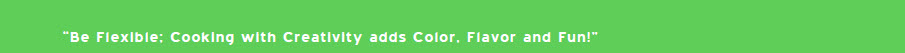 Canned Organic Soup with Fresh Veggies                                                                                                                                               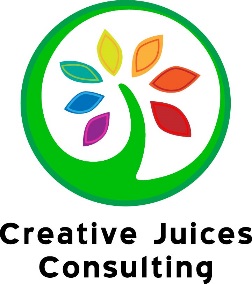 Super Easy meal idea. Start with a can of organic soup and add in lots of fresh veggies and super spices you have on hand.Ingredients:1 15.5 oz organic canned soup (I used Wolfgang Puck's organic chicken noodle)1 TBSP olive oil½ orange bell pepper, diced5 shiitake mushrooms, sliced1 clove garlic, crushed½ small white onion, diced½ to 1 cup shredded purple cabbage½ cup broccoli florets½ tsp garlic powder½ tsp Terra’s Table mushroom powder½ tsp turmeric powderDash cayenne pepper Dash jalapeño pepper Organic salsaFresh jalapeno, dicedFresh cilantro Instructions: Heat soup over medium high heat until it starts to boil.  While the soup is heating, add olive oil and garlic to sauté pan and sauté bell pepper, mushrooms and onions over medium heat for 7 minutes.  Add in shredded purple cabbage, broccoli and sautéed veggies to the soup and continue to boil for approximately 5 minutes longer.   Add the powdered spices, stir and pour into serving bowls. Top with organic salsa, fresh jalapeño and cilantro. Note. Canned soup can have a high sodium content.  If you start with canned soup, don't add extra salt. Another option would be to start with low sodium organic chicken broth instead of canned soup.Make this soup with the fresh veggies you have on hand and play with the spices for a different version. Creativejuicesconsulting.com © 2017